Poštovani,   U rubrici “pitanje dana” danas se bavimo činjenicom da je država isplatila devet miliona evra na ime zajma koje su uzele opštine Kosovska Mitrovica, Zvečan i Zubin Potok za izgradnju regionalnog vodovoda na severu Kosova. Za ovaj projekat, 2011. godine ove tri opštine su uzele kredit a Republika Srbija je odobrila garancije. Radovi su počeli 2013. a rok za završetak radova je bio 18 meseci. Prema istraživanju Insajdera, kredit je isplaćen, a da vodovod nije završen zbog čega stanovnicima severnog dela Kosova i Metohije još uvek nije obezbeđeno nesmetano snabdevanje vodom.  Kako direktor Vladine Kancelarije za KiM nije imao konkretne podatke o tome koliko je iz budžeta Republike Srbije do sada isplaćeno za izgradnju ovog vodovoda, molimo Vas da nam u najkraćem roku dostavite odgovore na sledeće pitanje.  Koliko je ukupno novca isplaćeno za izgradnju vodovoda? Da li je poslednja rata kredita isplaćena ove budžetske godine i da li je Vlada Srbije za ovaj projekat izdvojila dodatna sredstva? 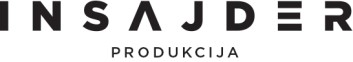 Molimo vas da nam odgovor, ukoliko je moguće, dostavite do kraja radnog dana. Ukoliko niste u mogućnosti da nam odgovorite, molimo vas da nam to obrazložite pisanim putem.  Unapred hvala,  Jelena Janković  Novinar sajta Insajder.net Matični broj: 21007862  |  Pib: 108479695 Račun / account: 265608031000015307 Raiffeisen banka a.d. Beograd  |  Devizni račun: RS35265100000016261616 www.insajder.net  |  redakcija@insajder.net  |  Tel / Fax: +381 11 3343682 